KOMISE ROZHODČÍCHOFS BRNO – VENKOV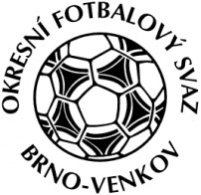 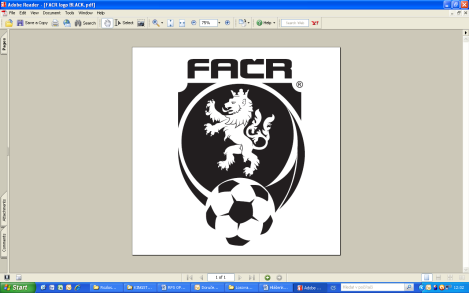 Vídeňská 9, 639 00 BrnoPředseda KR: Kundelius LadislavEmail komise rozhodčích: kr.ofsbo@seznam.czZÁPIS č. 3 z jednání KOMISE ROZHODČÍCH OFS BRNO-VENKOV                      konané dne 24. 8. 2017Přítomni: Ladislav Kundelius, Ivan Vostrejž, Petr Daniel, Jan Oujezdský, Miloš TomanOmluveni: Místo konání: hala “Morenda“, Vídeňská 9 – Brno1. ÚvodJednání komise zahájil a řídil předseda KR Ladislav Kundelius. 2. Rozhodnutí a průběh jednání KR:KR provedla kontrolu došlé pošty: zápisy STK.Na KR se dostavili na náhradní školení R: Bui Tung Linh, Borovička Petr, Kodras Tomáš, Kuropata Radomír kteří byli přidáni na listinu R pro SR 2017/2018.KR upozorňuje R, kteří se nedostavili ani na druhé náhradní školení R, jmenovitě Múdrého Tadeáše a Sadeckého Jindřicha, že dokud se nedostaví na jednání KR, nemohou být delegováni.KR schválila obsazení utkání rozhodčími v termínu 26. a 27. 8. 2017 a 2. 9. – 3. 9. 2017. XI R sehraje v srpnu 2017 přátelské utkání 31. 8. od 17:45 ve Veverské Bítýšce.KR udělila pokuty dle sazebníku pokut pro R OFS Brno-venkov. KR na jednání pozvala R Chorváta Davida, který se dostavil a podal vysvětlení k okolnostem v utkání OP dorostu Mokrá Horákov/Ochoz : Kobeřice/Nížkovice.KR provedla konečné vyhodnocení a vyúčtování letního semináře a doškolení R OFS Brno-venkov.3. VPRDne 30. 8. 2017 se uskuteční první VPR v SR 2017/2018 v Podolí u Brna. Seznam pozvaných R: Baštář Zdeněk, Bělák Lukáš, Daniel Petr, Harčárová Tereza, Hudec Pavel, Chorvát David, Havlát Jakub, Durďák Jan, Máša Martin, Mrkvica Tomáš, Oujezdský Jan, Prokš Ladislav, Stříž Boris, Žáková Simona.Tito  rozhodčí  potvrdili  na  VPR  účast.4. OstatníKR připomíná email pro veškerou komunikaci s komisí (včetně omluv) :  kr.ofsbo@seznam.czPříští jednání KR se bude konat ve čtvrtek 14. 9. 2017 od 16:00 hodin, zasedací místnosti OFS Brno – venkov, hala “Morenda“, ul. Vídeňská 9, Brno Jednání KR skončilo v 18:30 hod.V Brně dne 24. 8. 2017 Zapsal:                                                                                                 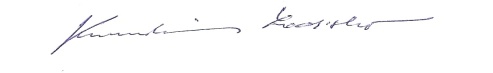      Jan Oujezdský		                                                                          Ladislav Kundelius        člen KR OFS Brno-venkov           	                                             předseda KR OFS Brno-venkov